New OEM pressure sensor 
for mobile working machines
Klingenberg, June 2020. Reliable and highly accurate: WIKA's new OEM pressure sensor for mobile working machines, the model MH-4, has been tailored to a wide spectrum of applications under extreme conditions.The robustness of the new sensor has been confirmed through hardness tests in accordance with mobile hydraulic standards and on a customer-specific basis. The model MH-4 measures continuously with an accuracy of up to ≤ ±1.0 % FS. Tests on the electronics returned a load cycle stability of 100 million cycles and a long-term drift of ≤ ±0.1 % FS over the entire life cycle. The sensor withstands pressure spikes in hydraulic systems with up to three-times overload safety, vibrations up to 40 g and mechanical shocks of up to 100 g. Furthermore, it is insensitive to fast temperature changes between -40 °C and 125 °C as well as immune against electrical field strengths of up to 100 V/m.The new OEM sensor can be customised and custom-labelled. The production of the model MH-4 ensures high quantities, even for individualised variants.Number of characters: 1.022Key word: MH-4WIKA company photograph: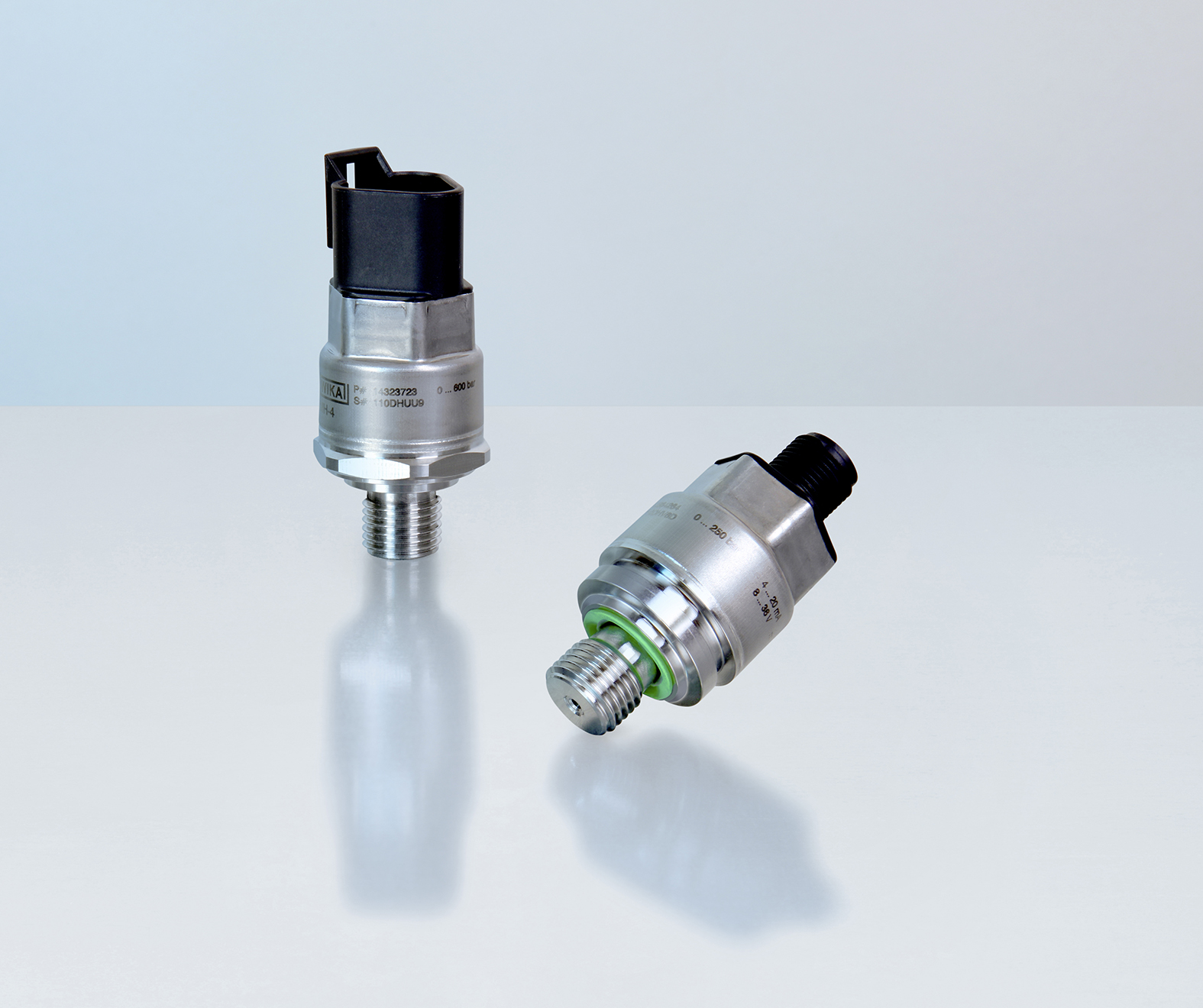 Typ: MH-4Edited by:WIKA Instruments Ltd.3103 Parsons Road NWEdmonton AB  T6N 1C8 CanadaTel. (+1) 780 463-7035Fax (+1) 780 462-0017E-mail: marketing.ca@wika.comwww.wika.caWIKA press release 